Как пользоваться ингалятором при бронхиальной астме?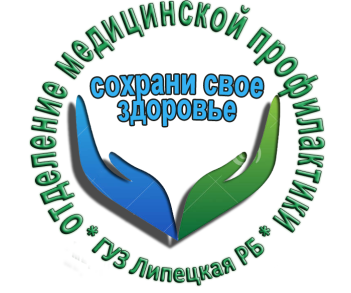 Высокая эффективность ингаляций при бронхиальной астме сделала их одним из основных способов лечения недуга.Достоинствами ингаляции являются:	максимально быстрая доставка лекарства непосредственно в поражённые бронхи;	максимальная концентрация лекарства в поражённой области – при других способах приёма препаратов, когда они должны для воздействия проникнуть в кровь, их присутствие в месте воспаления значительно ниже, а из-за этого слабее и терапевтический эффект;	наиболее длительное время воздействия лекарственного препарата на поражённые бронхи, так как, попадая в них в форме аэрозоля, он максимально долго сохраняется в органе;	возможность использования даже маленькими детьми.При грамотном проведении ингаляции очень эффективны, и человек с бронхиальной астмой уже после 1–2 сеансов чувствует заметное улучшение.Типы ингаляторов.Порошковые дозированные ингаляторы.Отличаются простотой использования и позволяют ввести в организм нужное количество лекарства в порошковом виде. Эти ингаляторы при астме отличаются эффективностью, однако отличаются высокой стоимостью.Спейсеры.Изготавливаются в виде камеры из пластика или металла. Камеру присоединяют к ингалятору. Для того чтобы получить порцию лекарства пациент должен вдохнуть. После выдоха происходит закрытие клапана, что позволяет эффективно расходовать лекарство. Особенно стоит отметить удобство спойлеров для лечения бронхиальной астме у детей. Дело в том, что дети иногда не могут дышать правильно при проведении ингаляции. С помощью устройства можно обеспечить поступление лекарства во время приступа. К неудобству спойлеров можно отнести то, что носить с собой ингаляторы астма и спейсер неудобно.Дозированные жидкостные аппараты. Позволяют обеспечить поступление в организм лекарства в виде аэрозоли. К преимуществам, которые имеют ингаляторы астма, относятся бюджетная стоимость, простота использования, а также надежность аппарата. К минусам можно отнести, то что для того чтобы научиться ими пользоваться требуется много времени. Поэтому приобретать такие ингаляторы лучше для взрослых.Небулайзер. Это устройство позволяет проводить ингаляции, и обеспечивают распыление препаратов в микроскопических размерах. Крохотные частицы легко попадают даже в самые отдаленные части легких, что обеспечивает высокую эффективность лечения.Перед использованием ингалятора при астме или других болезнях, надо изучить инструкцию по применению. Тогда лечение будет эффективным и уменьшится риск появления побочных эффектов.Правильно использовать ингалятор помогут следующие рекомендации:Перед применением надо очистить ротовую полость от остатков пищи (можно просто прополоскать);Баллончик встряхнуть и снять крышку;После глубоко выдоха, хорошо сжать губами наконечник баллончика;Важно учитывать, что лекарство поступает с вдохом и нажатием на аэрозоль. Делать это надо одновременно;После снять наконечник и задержать дыхание (10-15 секунд);Последним этапом использования будет выдох. Затем баллончик надо закрыть.Прополоскать ротовую полость от остатков лекарственного средства.Стоит отметить, что если при бронхиальной астме нет эффективного лечения ингаляторами, то надо обратиться к врачу для подбора более эффективных препаратов. Это поможет избежать серьезных последствий, которые возникают из-за неправильного лечения. Каждый пациент должен пройти обучение перед использованием любого ингалятора. Неправильное применение может быть причиной безрезультатного лечения.Правильной технике пользования ингалятором Вы сможете обучиться в нашей «Школе для больных с бронхиальной астмой», занятия в которой проводятся на базе дневного стационара поликлиники№4 ГУЗ «Липецкая РБ» по адресу г. Липецк, ул. Юношеская 21а.Руководитель «Школы для больных с бронхиальной астмой» врач терапевт Л. В. Козявина.